Publicado en 46980 / Paterna (Valencia) el 14/05/2013 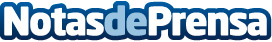 El 79% de las empresas españolas sigue sin cumplir la normativa vigente en protección de datosEn España, el importe de las sanciones económicas en 2011 ascendió a más de 19,5 M€, siendo la sanción media superior a los 38.000 €
La falta de soluciones ágiles de gestión para el mantenimiento de la LOPD y su escasa integración con el ERP corporativo, una de las causasDatos de contacto:Alcim ConsultoresDepartamento de Comunicación (comunicación@alcim.es)961318618Nota de prensa publicada en: https://www.notasdeprensa.es/el-79-de-las-empresas-espanolas-sigue-sin-cumplir-la-normativa-vigente-en-proteccion-de-datos Categorias: Software http://www.notasdeprensa.es